MAT1033C Intermediate Algebra 					Name __________________Please time yourself, take this quiz and write a self-reflection essay using the space provided below.Starting time:_________Ending time:__________Total time spent:_________minutes_______________________________________				________________________Student Signature								DateQuiz 1Simplify the expression: −4[5 -3(−4 + 9)] + 152. Simplify the arithmetic expression:  3. Solve the equation: 7( - 𝑥 + 1) = −2(𝑥 − 4) +3 𝑥4. Evaluate the expression 𝑥2 − 3𝑦𝑧 + 2(𝑥 + 𝑦) for 𝑥 = −2, y = 3, 𝑧 = −1.5. Simplify the polynomial: (3𝑥2 + x - 5)(2𝑥 − 6) − (2𝑥)(𝑥2 − 3𝑥 − 4)6. A television is on sale for $720. If the sale price is 10% less than the regular price, what was the regular price?7. Solve the equation for y:      8. Factor the trinomial: 9. Find the x- and y-intercept of the linear equation 6𝑥 − 3𝑦 = −18, and write your answers as ordered pairs.10. Graph the line with a slope of  and the y-intercept at (0,4), and write the equation of this line in slope-intercept form.Part IPart IIResources Used, if anyPart IPart IIResources Used, if anyPart IPart IIResources Used, if anyPart IPart IIResources Used, if anyPart IPart IIResources Used, if anyPart IPart IIResources Used, if anyPart IPart IIResources Used, if anyPart IPart IIResources Used, if anyPart IPart IIResources Used, if anyPart IPart IIResources Used, if any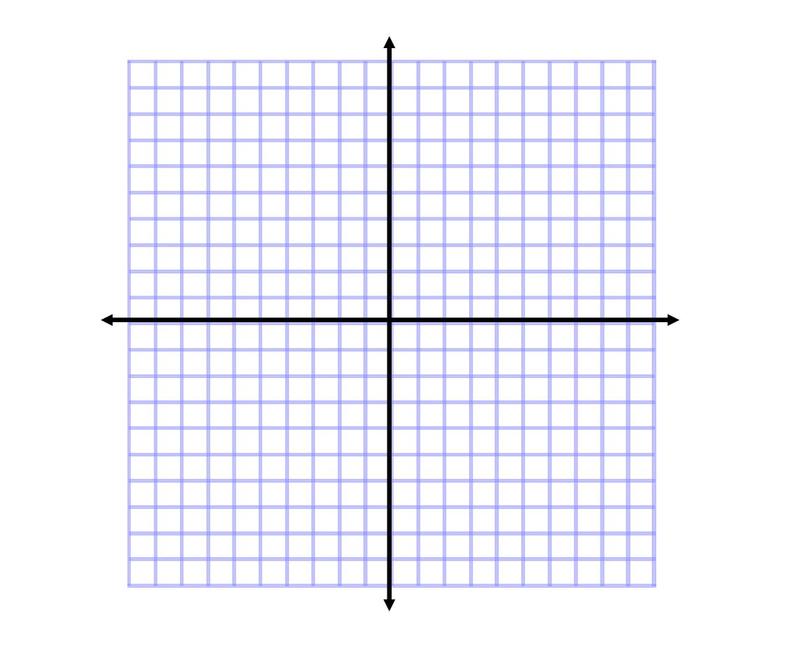 Equation: